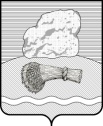 РОССИЙСКАЯ ФЕДЕРАЦИЯКалужская областьДуминичский районАдминистрация сельского поселения«ДЕРЕВНЯ ВЕРХНЕЕ ГУЛЬЦОВО» ПОСТАНОВЛЕНИЕ«30» декабря 2020 года						                                        №64 Об утверждении плана нормотворческой деятельностиадминистрации сельского поселения «Деревня Верхнее Гульцово» на первое полугодие 2021 года.В целях повышения эффективности нормотворческой деятельности исполнительного органа  сельского поселения «Деревня Верхнее Гульцово» администрация сельского поселения «Деревня Верхнее Гульцово» ПОСТАНОВЛЯЕТ:1. Утвердить  План нормотворческой деятельности администрации сельского поселения «Деревня Верхнее Гульцово» на первое полугодие 2021 года согласно приложению.2. Разместить  настоящее постановление  на официальном сайте органов местного самоуправления сельского поселения «Деревня Верхнее Гульцово»http://vgultsovo.ru /. 3. Настоящее постановление вступает в силу с 01 января 2021 года и подлежит обнародованию.4. Контроль за исполнением настоящего постановления оставляю за собой.Глава администрации                            Л.И. ЧорнаяПриложениек постановлению Администрациисельского поселения «Деревня Верхнее Гульцово»30.12.2020 №64ПЛАНнормотворческой деятельности администрации сельского поселения «Деревня Верхнее Гульцово» на первое полугодие  2021 года№Наименование нормативного правового актаОтветственные заподготовку актаСроки принятия1Постановление «Об обнародовании численности муниципальных служащих органов местного самоуправления сельского поселения «Деревня Верхнее Гульцово», работников муниципальных учреждений сельского поселения «Деревня Верхнее Гульцово» с указанием фактических расходов на оплату их труда за 4 квартал 2020 г»Администрация сельского поселения «Деревня Верхнее Гульцово»январь2Постановление «Об утверждении отчета об исполнении плана реализации муниципальных программ сельского поселения «Деревня Верхнее Гульцово» за 2020 год»Администрация сельского поселения «Деревня Верхнее Гульцово»февраль3Постановление «Об обнародовании численности муниципальных служащих органов местного самоуправления сельского поселения «Деревня Верхнее Гульцово».работников муниципальных учреждений сельского поселения «Деревня Верхнее Гульцово» с указанием фактических расходов на оплату их труда за 1 квартал 2021 г.»Администрация сельского поселения «Деревня Верхнее Гульцово»апрель4Постановление об утверждении отчета об исполнении бюджета сельского поселения «Деревня Верхнее Гульцово» за 1 квартал 2021 года»Администрация сельского поселения «Деревня Верхнее Гульцово»апрель5Постановления об утверждении проектов модульных  нормативно-правовых актов, предложенных прокуратурой Думиничского районаАдминистрация сельского поселения «Деревня Верхнее Гульцово»По мере поступления6Проекты постановлений о признании утратившими силу некоторых нормативных правовых актовАдминистрация сельского поселения «Деревня Верхнее Гульцово»При необходи-мости7Проекты постановленийоб утверждении вновь разработанных муниципальных правовых актах, о внесении поправок в действующие муниципальные правовые акты сельского поселения в соответствии с Федеральным законодательством и законодательством Калужской областиАдминистрация сельского поселения «Деревня Верхнее Гульцово»При необходи-мости8План нормотворческой деятельности администрации сельского поселения «Деревня верхнее Гульцово» на второе полугодие 2021 годаАдминистрация сельского поселения «ДеревняВерхнее Гульцово»Июнь 